Publicado en 28004 el 08/03/2012 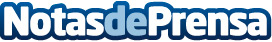 Ponte en tu tarta – Figuras para tartas en el escaparate de ThreeDee-YouThreeDee-You sorprende de nuevo a los transeúntes con el escaparate de C/ Hortaleza, 9.Datos de contacto:ThreeDee-YouFoto-Escultura - Figuras personalizadas para tartas915218440Nota de prensa publicada en: https://www.notasdeprensa.es/ponte-en-tu-tarta-figuras-para-tartas-en-el-escaparate-de-threedee-you Categorias: Eventos http://www.notasdeprensa.es